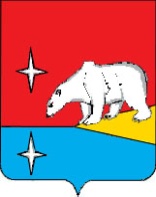 АДМИНИСТРАЦИЯГОРОДСКОГО ОКРУГА ЭГВЕКИНОТПОСТАНОВЛЕНИЕО внесении изменений в муниципальную программу городского округа Эгвекинот «Обеспечение пожарной безопасности и защиты населения городского округа Эгвекинот на 2016-2018 годы», утвержденную постановлением Администрации Иультинского муниципального района от 20 ноября 2015 года № 132-паВ целях уточнения отдельных положений муниципального правового акта городского округа Эгвекинот, Администрация городского округа ЭгвекинотПОСТАНОВЛЯЕТ:Внести в муниципальную программу городского округа Эгвекинот «Обеспечение пожарной безопасности и защиты населения городского округа Эгвекинот на 2016-2018 годы», утвержденную постановлением Администрации Иультинского муниципального района от 20 ноября 2015 года № 132-па, следующие изменения:1.1. В паспорте программы: абзац «Объём финансовых ресурсов Программы» изложить в следующей редакции:1.2. Раздел IV «Ресурсное обеспечение Программы» изложить в следующей редакции: «IV. Ресурсное обеспечение ПрограммыОбщий объем финансирования мероприятий Программы за счет средств бюджета городского округа Эгвекинот составляет 5 541,7 тыс. рублей, из них:- в 2016 году – 1 500,0 тыс. руб.;- в 2017 году – 1 900,0 тыс. руб.;- в 2018 году – 2 141,7 тыс. руб.Ресурсное обеспечение Программы может осуществляться за счет средств организаций и учреждений городского округа.».1.3. В Приложении № 2 «Перечень мероприятий муниципальной программы городского округа Эгвекинот «Обеспечение пожарной безопасности и защиты населения городского округа Эгвекинот на 2016-2018 годы»:пункт 1 изложить в следующей редакции:«                                                                                                                                                 ».2. Настоящее постановление обнародовать в местах, определенных Уставом городского округа Эгвекинот, и разместить на официальном сайте Администрации городского округа Эгвекинот в информационно-телекоммуникационной сети «Интернет».3. Настоящее постановление вступает в силу со дня обнародования.4. Контроль за исполнением настоящего постановления возложить на Управление промышленной и сельскохозяйственной политики Администрации городского округа Эгвекинот (Абакаров А.М.)Первый заместитель Главы  Администрации                                                                                      А.М. Абакаровот  17 мая 2018 года№ 171 - пап. Эгвекинот«Объемы финансовых ресурсов Программы                                       Общий объем финансирования мероприятий Программы за счет средств бюджета городского округа составляет                5 541,7 тыс. рублей, в том числе:- в 2016 году - 1 500,0 тыс. рублей;- в 2017 году - 1 900,0 тыс. рублей;- в 2018 году - 2 141,7 тыс. рублей.».1. Материальные ресурсы, оборудование, инвентарь1. Материальные ресурсы, оборудование, инвентарь1. Материальные ресурсы, оборудование, инвентарь1. Материальные ресурсы, оборудование, инвентарь1. Материальные ресурсы, оборудование, инвентарь1. Материальные ресурсы, оборудование, инвентарь1. Материальные ресурсы, оборудование, инвентарь1.1.Содержание пожарных  автомобилей, добровольных пожарных, помещений для стоянки пожарных автомобилей  в селах Амгуэма, Конергино,  Рыркайпий.4 500,01 500,01 500,01 500,0Администрация городского округа Эгвекинот1.2.Оснащение территорий общего пользования первичными средствами тушения пожаров и противопожарным инвентарем. Оснащение добровольной пожарной охраны.800,00,0400,0400,0Администрация городского округа Эгвекинот1.3Приобретение пожарного оборудования и первичных средств тушения пожаров241,70,00,0241,7Администрация городского округа ЭгвекинотИтого средствИтого средств5 541,71 500,01 900,02 141,7